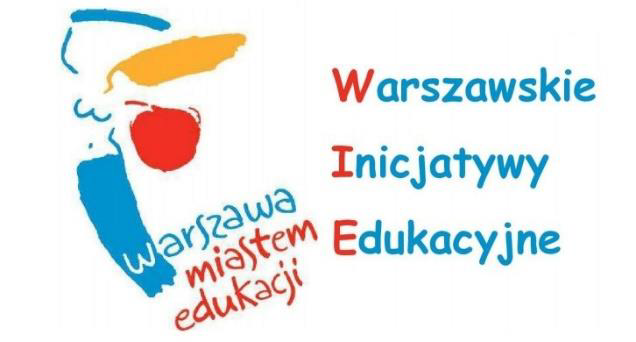 PRAGA DEBATUJE! – FORMULARZ ZGLOSZENIOWYNAZWA SZKOŁYADRES SZKOŁYIMIĘ I NAZWISKO OPIEKUNA (NAUCZYCIELA)KONTAKT DO OPIEKUNAtelefonKONTAKT DO OPIEKUNAe-mailMÓWCA 1 (imię i nazwisko)MÓWCA 2 (imię i nazwisko)MÓWCA 3 (imię i nazwisko)MÓWCA 4 (imię i nazwisko)